C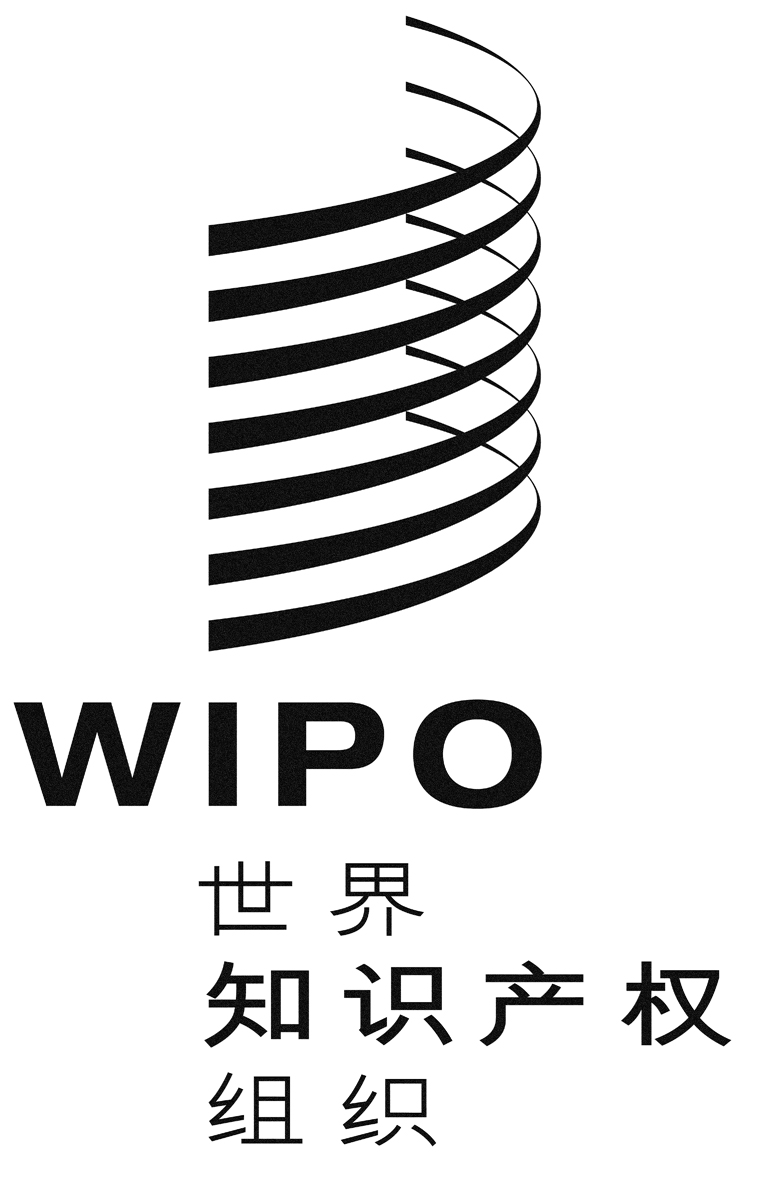 A/58/INF/6原文：英文日期：2018年7月23日世界知识产权组织成员国大会第五十八届系列会议
2018年9月24日至10月2日，日内瓦《视听表演北京条约》现状秘书处编的信息文件本文件提供了《视听表演北京条约》（《北京条约》）签署和批准及加入情况的信息，包括其生效进展的最新消息。《北京条约》的批准加入.	2012年6月24日，关于保护音像表演的外交会议协商一致通过了《北京条约》。《北京条约》于2012年6月26日开放供签署。根据《北京条约》第25条，条约通过后在产权组织总部开放供签署，期限一年，2013年6月24日截止。.	截至2013年6月24日，附件一中所列的74个有资格的有关方签署了《北京条约》。《北京条约》的批准和加入.	根据《北京条约》第26条，条约应按条约第23条的定义，在30个有资格的有关方交存批准书或加入书三个月之后生效。.	到附件二所示之日，附件二中所列的20个产权组织成员国已批准或加入了《北京条约》。《北京条约》的推广.	2017年9月以来，秘书处为推广《北京条约》举办了七次国际、区域和次区域活动，分别在金斯顿（圣文森特和格林纳丁斯）、莫斯科和圣彼得堡（俄罗斯联邦）、蓬塔卡纳（多米尼加共和国）、圣萨尔瓦多（萨尔瓦多）、悉尼（澳大利亚）和地拉那（阿尔巴尼亚）进行。	秘书处还在国家层面开展了若干活动，其中包括立法援助。[后接附件]《视听表演北京条约》的签字方
（截至2013年6月24日）下列有资格的有关方签署了《视听表演北京条约》：阿拉伯叙利亚共和国、爱尔兰、爱沙尼亚、奥地利、保加利亚、比利时、秘鲁、波兰、博茨瓦纳、布基纳法索、布隆迪、朝鲜民主主义人民共和国、丹麦、德国、多哥、法国、芬兰、刚果、哥伦比亚、哥斯达黎加、格林纳达、海地、荷兰、黑山、洪都拉斯、吉布提、几内亚、加纳、捷克共和国、津巴布韦、喀麦隆、卡塔尔、科特迪瓦、肯尼亚、联合王国、卢森堡、罗马尼亚、马达加斯加、马里、毛里求斯、毛里塔尼亚、美利坚合众国、蒙古、摩尔多瓦共和国、摩洛哥、墨西哥、纳米比亚、尼加拉瓜、欧洲联盟、瑞典、瑞士、萨尔瓦多、塞拉利昂、塞内加尔、塞浦路斯、塞舌尔、圣多美和普林西比、斯洛文尼亚、苏丹、突尼斯、危地马拉、乌干达、西班牙、希腊、匈牙利、牙买加、意大利、印度尼西亚、约旦、赞比亚、乍得、智利、中非共和国和中国（74个）。[后接附件二]《视听表演北京条约》的加入和批准情况
（截至2018年6月27日）下列成员国批准或加入了《视听表演北京条约》：阿尔及利亚、阿拉伯联合酋长国、阿拉伯叙利亚共和国、博茨瓦纳、布基纳法索、朝鲜民主主义人民共和国、多米尼加共和国、俄罗斯联邦、加蓬、卡塔尔、摩尔多瓦共和国、尼日利亚、日本、萨尔瓦多、萨摩亚、圣文森特和格林纳丁斯、斯洛伐克、突尼斯、智利和中国（20个）。[附件二和文件完]